ОКРУЖАЮЩИЙ МИР2 классОлимпиадные заданияШкола______________________ Класс________________Фамилия____________________Имя__________________Кто и что готовит на зиму? Соедини стрелками.Медведи                                     мёдБобры                                          зерноМыши                                          жирБелки                                           ветки деревьевПчёлы                                          грибы, орехи                                                                    (5 баллов)Ответь на вопросы:1)Что делает ёж зимой?_____________2)Кто был летом рыжий, а зимой становится серый?_______________3)Какой зверь похож на ежа?______________________4)Какая перелётная птица не строит гнезда и не выводит птенцов?_____________5)Какая птица выводит птенцов зимой?_______________6)Из какого дерева делают спички?_________________7)Кто спит  вниз  головой?________________________8) Какую звезду можно увидеть днём?_________________9) Как называется прибор для определения сторон горизонта?________________ (9 баллов)Назовите группы, к которым относятся перечисленные животные и отметьте «лишнее» животное в группе.           ЛИСИЦА               БАБОЧКА             СИНИЦА              ОКУНЬ           КОШКА                 КУЗНЕЧИК           ВОРОБЕЙ            КАРАСЬ           ЗАЯЦ                      ПАУК                     СОЛОВЕЙ           ЩУКА           ВОЛК                      МУРАВЕЙ             ЖАБА                  ЗМЕЯ          _________             ___________       __________       __________                    (8 баллов)Собери из букв названия животных.БРУСКА_______________	ОБКАСА_______________	ВЮРДЛЕБ______________	МВДЕЬЕД______________	                                                                                        (8 баллов)Отгадай кроссворд:Имеет гнездо на дереве, прыгает и летает по сучьям, а не птица.Снизу камень, сверху камень, ест траву, ноне корова.Хозяин лесной, просыпается весной, А зимой под вьюжный вой спит в избушке снеговой.4. Теремок ползет, на себе его везетХозяюшка богатая, богатая, рогатая.5.Живет в лесу, ухает, как разбойник, люди его боятся, а он людей боится.                                                                                                                                                     (10 баллов)Разгадай ребусы:_____________________________________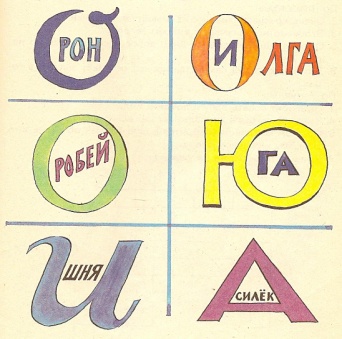 __________________________________________________________________________(18 баллов)Обозначь цифрами в определённом порядке стадии развития растения:___ Семя.___ Взрослое растение с плодами и семенами.___ Проросток с корешком.___ Взрослое растение с цветами.___ Проросток с корешком и несколькими  листочками.                                                          (5 баллов)Установи соответствие и соедини стрелкой правильные ответы. деревья                                                    дуб                                                                 ромашка                                                                 берёзакустарники                                              клевер                                                                 орешник                                                                 шиповниктравы                                                      подорожник (7 баллов)Собери из букв как можно больше названий животных (буквы можно использовать несколько раз):И   В  Р   Е   О  Ы  Н   Л   С   К   Ь   Т   А____________________________________________________________________________                                                                                                                                         (14 баллов)Поставь в клетках буквы так, включая букву «Н», чтобы можно было прочитать название деревьев:                                                                                                                                                          (10  баллов)Выбери все подходящие ответы (обведи номера ответов в кружок):Причина отлета птиц осенью.Изменение окраски листьев.Замерзание водоемов.Понижение температуры.Исчезновение насекомых.С чем связаны изменения в жизни растений весной? С изменением  температуры воздуха.С появлением  детенышей у животных.С увеличением  продолжительности светового дня.С  началом весеннего сева.                                                                                         (4  балла)Какое выражение является ошибочным? (обведи номер ответа в кружок):1. Весной на деревьях набухают почки.2. Весной появляется зеленая травка.3. Весной появляются раннецветущие растения.4. Весной в жизни растений никаких изменений не происходит.                     (2 балла)Ответы на олимпиадные  задания по окружающему миру2 классМедведи                                     мёд       Бобры                                          зерно       Мыши                                          жир       Белки                                           ветки деревьев       Пчёлы                                          грибы, орехи         (За каждый верный ответ-1 балл)1) спит                            7)летучая мышь2) белка                         8)Солнце3) дикобраз                  9)компас4) кукушка5) клёст6) осина                                                                    (За каждый верный ответ – 1 балл)ЛИСИЦА                   БАБОЧКА             СИНИЦА              ОКУНЬ           КОШКА                 КУЗНЕЧИК           ВОРОБЕЙ            КАРАСЬ           ЗАЯЦ                      ПАУК                     СОЛОВЕЙ           ЩУКА           ВОЛК                      МУРАВЕЙ             ЖАБА                  ЗМЕЯДикие жив.             насекомые             птицы                 рыбы_      (За      каждое верно зачёркнутое слово – 1 балл, за каждое верное обобщённое название – 1 балл)Барсук, собака, верблюд, медведь.                     (За каждое верное слово – 2 балла)1.белка    2.черепаха    3.медведь   4.улитка    5.филин                                                    (За каждое верно вписанное слово -2 балла)     Ворон, воробей, вишня, иволга, вьюга, василёк.                                                                                (За каждое слово – 3 балла)1_ Семя.                     5 Взрослое растение с плодами и семенами.                     _2 Проросток с корешком.                     4 Взрослое растение с цветами.                    3 Проросток с корешком и несколькими  листочками.                                                                                                     (За каждый верный ответ-1 балл)                                                   деревья                                                    дуб                                                                         ромашка                                                                          берёзакустарники                                                    клевер                                                                        орешник                                                                         шиповниктравы                                                             подорожник                                                                          (За каждое верное соединение – 1 балл)Енот, лиса, крот, волк, вол, кот, рысь                                                                       (За каждое слово – 2 балла)10.(За каждое слово – 2 балла, порядок слов может быть другим)Причина отлета птиц осенью.(2,3,4)С чем связаны изменения в жизни растений весной? (1,2,3)(За каждую верно выполненную часть задания – 2 балла. Если в одной части обведены не все ответы – за эту часть 0 баллов)4. Весной в жизни растений никаких изменений не происходит.                     ОКРУЖАЮЩИЙ МИР3 классОлимпиадные заданияШкола______________________ Класс________________Фамилия____________________Имя__________________1.Узнай загадочных животных и подчеркни правильный ответ1)   Какое из этих животных светится в темноте?АРБАН          МОКАР          КТЛЯВЕЧСО          СОРОГНО2)   Какое из этих животных ядовитое?КАГЛА         БЕЗРА          ДЮКАГА          ЛУКСИС3) Какая птичка самая маленькая?РИКИЛОБ          ПЯЛЦА          СУРАТС          ЁРЛО4)   Какая птица выводит птенцов зимой в наших лесах?ДЕБЕЛЬ          КСЁЛТ         СУГЬ5)  Какое из этих животных от собственного дома ни на шаг?УКРАБС          АВУД          ТИКУЛА          ИНФЛЕДЬ(15 баллов)2.   Какой из предметов сделан  из того,  что когда-то было живым? А) глиняная кружка                     В) кирпичный дом Б) стальной нож                            Г) льняное платье                                                                         (4 балла)3. . Отгадай лекарственные растенияа) Ты растение не тронь – Жжётся больно, как огонь ( ______________ )б) Тонкий стебель у дорожки,На конце его – серёжкиНа земле лежат листки-Маленькие лопушки        ( _____________ )в) Белые горошки на зелёной ножке ( _______________ )г) Стоят кругом сестрички:Жёлтые глазки, белые реснички. ( ______________ )                                                             (12 баллов)4.Зачеркни лишнее.        Глина, каменный уголь, природный газ, свекла, нефть, дождевые черви, поваренная соль,  известняк, старинные монеты, торф –  всё это полезные ископаемые.                                    (14 баллов)Подчеркни явления природы:Платье, солнце, дождь, прилив, лягушка, снег, землетрясение, грибы, листья, ураган, радуга.                                                                                                                              (6 баллов)Подчеркните названия тех животных, которые откладывают яйца, не подчёркивайте тех животных, которые  рождают живых детенышей.Пингвин, лошадь, мышь,  крокодил, скворец, дельфин, белка, медведь, дятел, сова, черепаха, собака, змея, кукушка, лиса.                                                                  (8 баллов)Ответь на вопросы:Какой снег быстрее тает: чистый или грязный? __________Где у кузнечика ухо? _____________Что делает еж зимой? _____________Назови самое сладкое дерево наших лесов. _____________Кто может пить ногой? _____________След какого хищного зверя похож на человеческий? ___________(6 баллов)Собери из букв как можно больше названий деревьев (в слове букву можно использовать  только один раз):О  Т  Л  К  Е  Р  С  Я  И  П  Б  Ё  Н  А  ЬОтвет: _______________________________________________________________          (7 баллов)Впиши в клетки названия птиц, включающие букву «О»:(14 баллов)Запиши, как называется должность главы нашего государства, избираемого народом на четыре года.Ответ:_________________                                                                                          (2 балла)Назовите 10 съедобных грибов.________________________________________________________________________________________________________________________________________                     (10 баллов)12.  Как называется линия деления земного шара на Северное и Южное полушарие?а) меридиан       б) экватор              в) параллель              г) полюс                                      (2 балла)Ответы на олимпиадные  задания по окружающему миру3 класс)   Какое из этих животных светится в темноте?АРБАН          МОКАР          КТЛЯВЕЧСО          СОРОГНО2)   Какое из этих животных ядовитое?КАГЛА         БЕЗРА          ДЮКАГА          ЛУКСИС      3) Какая птичка самая маленькая?РИКИЛОБ          ПЯЛЦА          СУРАТС          ЁРЛО4)   Какая птица выводит птенцов зимой в наших лесах?ДЕБЕЛЬ          КСЁЛТ         СУГЬ5)  Какое из этих животных от собственного дома ни на шаг?УКРАБС          АВУД          ТИКУЛА          ИНФЛЕДЬ(За каждый правильный ответ – 3 балла)2. Г) льняное платье                                                                         3.крапива, подорожник, ландыш,  ромашка            (За каждый правильный ответ – 3 балла)Глина, каменный уголь, природный газ, свекла, нефть, дождевые черви, поваренная соль,  известняк, старинные монеты, торф(За верно зачёркнутое слово – 5 баллов)5. Платье, солнце, дождь, прилив, лягушка, снег, землетрясение, грибы, листья, ураган, радуга.                                                                          (За верно подчёркнутое слово – 1 балл)6.      Пингвин, лошадь, мышь,  крокодил, скворец, дельфин, белка, медведь, дятел, сова, черепаха, собака, змея, кукушка, лиса.                   (За верно подчёркнутое слово – 1 балл)7.    Какой снег быстрее тает: чистый или грязный? Где у кузнечика ухо? _на ноге_Что делает еж зимой? впадает в спячкуНазови самое сладкое дерево наших лесов. липаКто может пить ногой? лягушкаСлед какого хищного зверя похож на человеческий? медведя  (За каждый правильный ответ – 1 балл)8.осина, рябина, клён, липа, ясень, ель, ёлка9.(За каждый правильный ответ – 2 балла)10.президент11. (белый, подосиновик, подберёзовик, рыжик, волнушка, сыроежка, маслёнок, лисичка, опята, сморчок)                                                     (За каждый правильный ответ – 1 балл)  12. б) экватор                                                                                ОКРУЖАЮЩИЙ МИР4 классОлимпиадные заданияШкола______________________ Класс________________Фамилия____________________Имя__________________Выбери и подчеркни правильные ответы:Что такое природа? 
а) карандаш, тетради, дом, город, край, в котором ты живешь. 
б) человек, растения, животные, космические корабли, пароходы. 
в) солнце, Земля, воздух, вода, человек, растения, животные, грибы, микробы. К неживой природе относятся: 
а) человек, животные, растения, грибы. 
б) солнце, Земля, воздух, облака, вода, человек. 
в) солнце, небо, облака, Земля, камни, вода.  Животные – это: 
а) птицы, звери, насекомые, рыбы, черепахи, черви. 
б) птицы, звери, рыбы, грибы, микробы. 
в) птицы, звери, человек, насекомые, растения.                                                 (6 баллов) Вычеркни лишнее название в каждой строчке.а)лягушка, ёж, гадюка, хамелеон, уж;б) лист, почва, стебель, плод, корень;в)гнездо, нора, курятник, берлога, муравейник;г) снегирь, соловей, лебедь, дрозд, ласточка;д) гранит, каменный уголь, полиэтилен, торф, природный газ;е)Венера, Марс, Земля, Луна;ж) Россия, Франция, Кемерово, Китай;з) Дон, Томь, Байкал, Днепр                                                                                 (16  баллов)Назови понятия, соответствующие указанным определениям: изменение густоты и окраски шерсти у животных_______________охраняемая природная территория_________________________часть океана, которая вдается в сушу________________________модель Земли______________________                                                           (8 баллов)Укажи, в какой группе все слова обозначают объекты живой природы (обведи номер ответа в кружок):1) берёза, гроза, стол, вода2) дождь, камень, заяц, книга3) стрекоза, осина, лисица, стриж4) иней, школа, ромашка, почва.                                                                              (3 балла)Подчеркни  или напиши правильные ответы:1)Что бывает вначале: гром или молния?______________2) Кто может пить лапой?______________               3) Чем слышит птица? (хвостом, перьями)               4) Какой дом у зайца? (нора, любой куст)5) Что делает тигр перед охотой? (спит, моется, ходит туда-сюда)6)     Как поведут себя воробьи перед дождём?(расшумятся, замолчат, нахохлятся)7) Кто из данных животных притворяется в минуту опасности    умирающим?                    (заяц, волк, жук, тигр)                   8) Что предпочитает мышка из предложенных продуктов?  (книжку, зерно, сало)	  (8 баллов)Подбери названия растений и расположи их по горизонтали, так чтобы по вертикали получилось слово «листопад»:(16 баллов)Собери из букв как можно больше названий рек России (буквы в одном слове можно использовать несколько раз ):Н  И  Л  В  О  Г  А  Б  Ь  Е  С  Й  Д  М  У  РОтвет: ____________________________________________________________________________________(12 баллов)Разгадай кроссворд:Большое скопление снега. Что это?Осадки, падающие с неба зимой. Бывают разной формы. Если слипнутся, то образуют снежные хлопья. Что это ?Покров влажного или замерзшего снега на ветвях, стволах деревьев и т. д. Что это?Похолодание после оттепели приводит к замерзанию мокрого снега. Становится скользко. Что это?Сильная метель со снегом и ветром.(10 баллов)Детёнышей какого животного называют «настовиками», «травниками», «листопадниками» ?________________                 (5 баллов)Почему?_____________________________           (5 баллов)Этот торжественный пышный цветок получил своё название в честь работавшего в России учёного – ботаника по фамилии Георги. Существует более восьми тысяч сортов этого цветка.Ответ:_______________                                                                                  (4 балла)      11. Прочитай названия животных. Подчеркни в каждом ряду название того животного, которое является  «лишним».1.Бабочка, муравей, паук, стрекоза2. Соловей, воробей, летучая мышь, сорока3. Жаба, уж, лягушка, тритон                                                                                        (3 балла)       12. Назови каждую группу  обобщённым понятием.а) Анды, Альпы, Большой Кавказ, Гималаи ,Пиренеи________________ б) Азия, Америка, Австралия,  Африка,  Европа_________________в)  Гоби, Каракумы, Калахари, Кызылкум, Сахара________________г) Баренцево, Берингово, Карское, Охотское, Японское_____________                      (4 балла)Ответы на олимпиадные  задания по окружающему миру4  классв) солнце, Земля, воздух, вода, человек, растения, животные, грибы, микробы.в) солнце, небо, облака, Земля, камни, вода.а) птицы, звери, насекомые, рыбы, черепахи, черви.(За каждый   верный ответ – 2 балла)2. а)лягушка, ёж, гадюка, хамелеон, уж;    б) лист, почва, стебель, плод, корень;     в)гнездо, нора, курятник, берлога, муравейник;      г) снегирь, соловей, лебедь, дрозд, ласточка;       д) гранит, каменный уголь, полиэтилен, торф, природный газ;       е)Венера, Марс, Земля, Луна;       ж) Россия, Франция, Кемерово, Китай;з) Дон, Томь, Байкал, Днепр         (За каждый   верный ответ – 2 балла)3.линька, заповедник, залив, глобус                               (За каждое верное понятие – 2 балла)4. 3) стрекоза, осина, лисица, стриж5.  1)Что бывает вначале: гром или молния? молния2) Кто может пить лапой?_лягушка               3) Чем слышит птица? (хвостом, перьями)               4) Какой дом у зайца? (нора, любой куст)5) Что делает тигр перед охотой? (спит, моется, ходит туда-сюда)6)     Как поведут себя воробьи перед дождём?(расшумятся, замолчат, нахохлятся)7) Кто из данных животных притворяется в минуту опасности    умирающим?                    (заяц, волк, жук, тигр)       8) Что предпочитает мышка из предложенных продуктов?  (книжку, зерно, сало)(За каждый верный ответ – 1 балл)    (За каждый верный ответ – 2 балла)Волга, Обь, Енисей, Лена, Дон, Амур, Нева, Онега, Ладога, Десна, Урал, Двина и т д   (За каждое верное слово – 1 балл)                                                                                               (За каждый верный ответ – 2 балла)Зайца (рождаются осенью)Георгин11. 1.Бабочка, муравей, паук, стрекоза       2. Соловей, воробей, летучая мышь, сорока3. Жаба, уж, лягушка, тритон      (За каждый верный ответ – 1 балл)        12.        а) Анды, Альпы, Большой Кавказ, Гималаи ,Пиренеи__горы б) Азия, Америка, Австралия,  Африка,  Европа    части светав)  Гоби, Каракумы, Калахари, Кызылкум, Сахара_пустыни_г) Баренцево, Берингово, Карское, Охотское, Японское_моря                                                                                                                                            (За каждый верный ответ – 1 балл)                     Задания123456789101112Кол-воБалловВсего баллов:13254нннннклёносинасоснаясеньлиственницаЗадания123456789101112Кол-воБалловВсего баллов:СВАВРОНАСРОКАГЛУБЬВРОБЕЙСЛОВЕЙППОЛЗЕНЬЗадания123456789101112Кол-воБалловВсего баллов:ЛИСТОПАД12345КЛЕНИВАСМОРОДИНАЛИСТВЕННИЦАОРЕШНИКЛОПУХБЕРЕЗАДУБ1 СУГРОБ2 СНЕЖИНКИ3 НАЛЕПЬ4 ГОЛОЛЕДИЦА5 БУРЯ